.REPEATTAGAt end of walls 1,3,6,7 (chorus of song), tap left heel 4 times as you click right fingers.Pretty Little Thing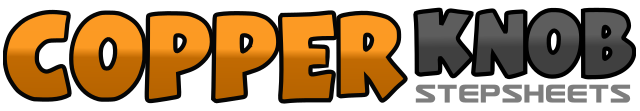 .......Count:64Wall:2Level:Improver.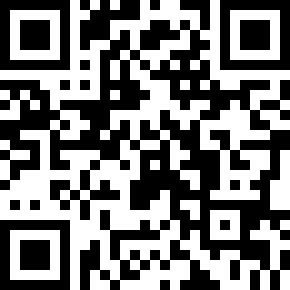 Choreographer:Maria Smith (AUS) & Kevin Smith (AUS)Maria Smith (AUS) & Kevin Smith (AUS)Maria Smith (AUS) & Kevin Smith (AUS)Maria Smith (AUS) & Kevin Smith (AUS)Maria Smith (AUS) & Kevin Smith (AUS).Music:I Wanna Be Your Man (Forever) - Keith UrbanI Wanna Be Your Man (Forever) - Keith UrbanI Wanna Be Your Man (Forever) - Keith UrbanI Wanna Be Your Man (Forever) - Keith UrbanI Wanna Be Your Man (Forever) - Keith Urban........1-4Kick left foot forward, kick out to left side, step left back, hold5-8Turning ¼ turn left on balls of both feet tap heels 4 times1-4Step right foot to side, drag left toe to right instep for next 2 beats, step left next to right on count 45-8Step right to side, step left next to right, turn ¼ turn right step right forward, touch left nest to right1-4Step left to side, drag right toe to left instep for next 2 beats, step right next to left on count 45-8Step left to side, step right next to left, step left to side, kick right forward1-4Step right back as you turn ½ turn right, step left together5-8Pop knees right-left-right-left1-4Point left toe to side, turn ¼ turn left drag left foot to right instep for next 2 counts, step left together5-8Point right to side, step right in place as you point left to side, step left in place as you point right to side, hold1-4Step forward, right slightly bending knees, point left to side5-8Step forward on left as you shimmy shoulders forward for 2 counts, shimmy shoulders back for 2 counts1-4Step left across right, step right to side, step left across right, turn ¼ turn right scuff right forward5-8Step right forward, lock/step left behind right, step right forward, scuff left1-4Step left to side bumping hips (2 counts), bump hips right (2 counts)5-8Bump hips left-right-left-right